НВГ № 117     Виробниче навчанняТема уроку: «Закріплення навиків при обслуговуванні та розрахунку гостей».      Шановні учні, будь ласка, відпрацюйте самостійно в домашніх умовах вправи по темі: «Закріплення навиків при обслуговуванні та розрахунку гостей». Сьогодні ми з вами розглянемо сервіровку столу для вечері.  Інформацію можна переглянути  за електронною адресою: Як правильно сервірувати стіл до вечері: https://www.segodnya.ua/ua/lifestyle/food/layfhak-kak-pravilno-servirovat-stol-k-.https://studopedia.su/13_33830_servirovka-stolu-na-obid-dlya-obslugovuvannya-vden-po.html.     3.) Правила  розрахунку офіціанта  з гостем: https://studopedia.su/13_33855_rozrahunok-v-torgoviy-zali.html.uzhinu-1168243.htm.Домашнє завдання:Для закріплення навиків  дома засервіруйте стіл до вечері:1.) Попередня сервіровка (скористуватись мал. 1,2).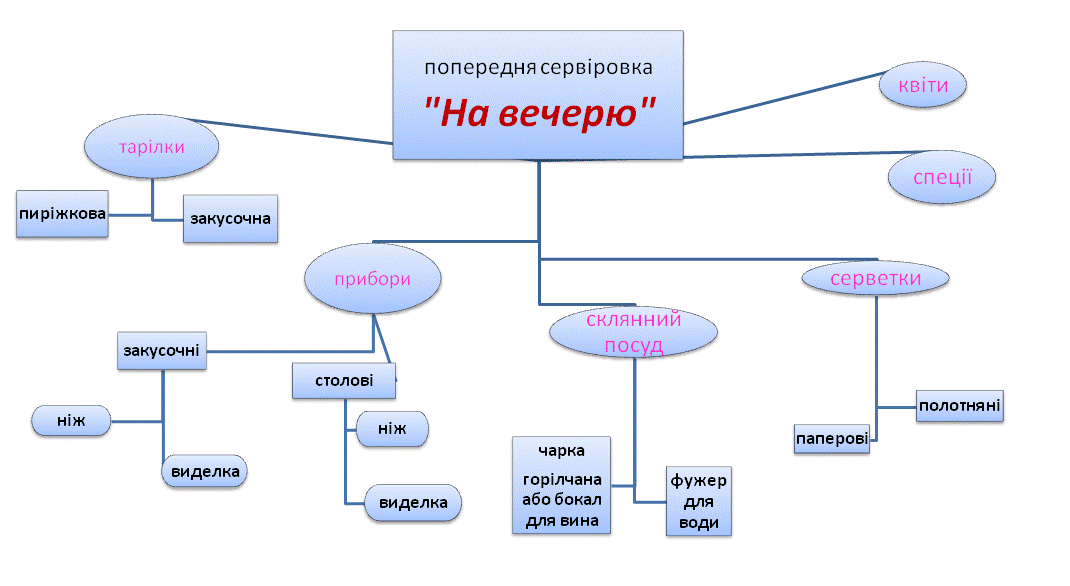 Мал. 1. Сервіровка на вечерю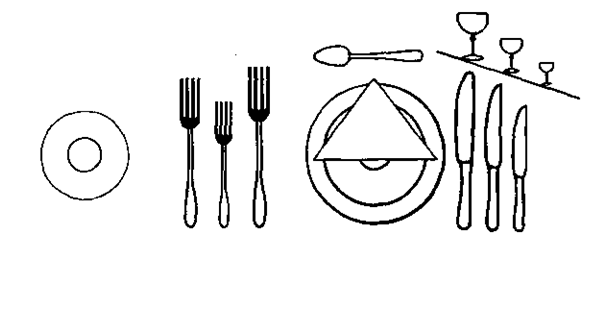 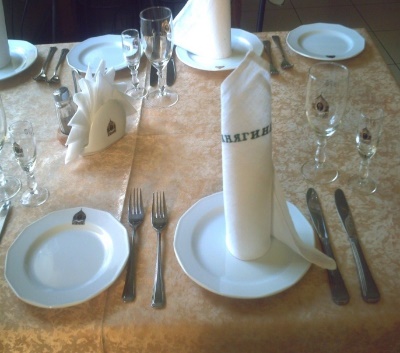 Мал. Сервірування столу для обслуговування у вечірній часМи з вами підійшли до останнього уроку з виробничого навчання, тому пропоную вам складніше завдання, засервірувати стіл до свята. Тематика столу довільна. Покажіть креактивність в сервіруванні столів. В добрий час. Чекаю від вас цікавих пропозицій.Фотографії   відправте на мою електронну почту: svobonina@gmail.com